ОДУЗИМАЊЕ У ДРУГОЈ ДЕСЕТИЦИОБОЈ ТАЧНЕ РЕЗУЛТАТЕ: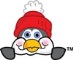 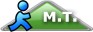 20-5 =12- 2 =15-0 =14 - 4 =18- 4 =19- 6 =17- 2 =16- 5 =14- 2 =15 -4 =19-8 =20- 9 =